Math 4								Name_______________________________3-3 Properties of Rational Functions							Date________Learning goal:I can identify important characteristics (asymptotes, holes, intercepts, and end behavior) of rational functions.From your previous work in mathematics, answer the following question:1.	If you are given a function, how do you find the following:a.		x-intercepts - b.	y-intercept - c.		asymptotes - 	Vertical:				Horizontal:				Oblique:2.	Use the information above to algebraically find the x-intercepts, y-intercepts, and asymptotes of the rational functions below.  If there aren’t any, write “none.”  Then graph the functions on your calculator to verify that you are correct.  Sketch a graph on the provided axes.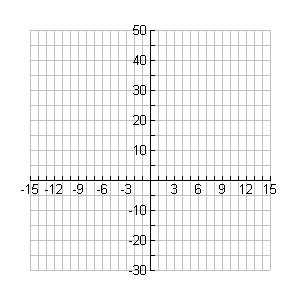 a.		x-intercepts:______________________ 	y-intercept: ____________	Vert. asymptotes:	Horiz asymptotes:	Oblique asymptote:b.	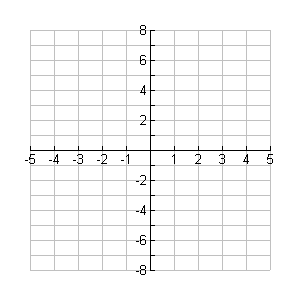 x-intercepts:______________________	y-intercept: ____________	Vert. asymptotes:	Horiz asymptotes:	Oblique asymptote: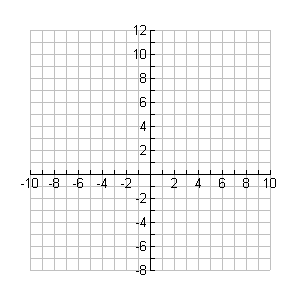 c.	x-intercepts:______________________	y-intercept: ____________	Vert. asymptotes:	Horiz asymptotes:	Oblique asymptote: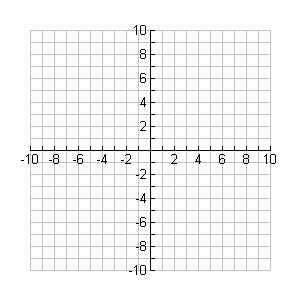 d.		x-intercepts: _______________________	y-intercept: ______________	Vert. asymptotes:	Horiz asymptotes:	Oblique asymptote:2.	Based on your work above, fill in the table below:Rational functions: Asymptotes3.	Explain when a graph will have a hole (also called a removable discontinuity) instead of a vertical asymptote (also called an essential discontinuity).4.	Find the information for the following rational functions.  Use your calculator to help, if necessary.a.							x-intercept(s): _________________    	y-intercept: ___________   vert. asymptotes:________________	horiz. asymptotes: ______________  oblique asymptote: _____________ 		 Domain: ________________Hole: __________b.						x-intercept(s): _________________    	y-intercept: ___________   vert. asymptotes:________________	horiz. asymptotes: ______________  oblique asymptote: _____________ 		 Domain: ________________Hole: ________c.							x-intercept(s): _________________    	y-intercept: ___________   vert. asymptotes:________________	horiz. asymptotes: ______________  oblique asymptote: _____________ 		 Domain: ________________Hole: ______d.						x-intercept(s): _________________    	y-intercept: ___________   vert. asymptotes:________________	horiz. asymptotes: ______________  oblique asymptote: _____________ 		 Domain: ________________Hole: ______How do I know there is one?How do I find the equation?VerticalHorizontalOblique